Publicado en Bilbao el 10/07/2024 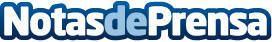 La dermatóloga Irati Allende explica qué es el callo solar y por qué es tan peligroso"Con lesiones de melanoma muy pequeñas podemos tener problemas muy serios como una diseminación metastásica", advierte la doctora Allende, dermatóloga del Hospital Quirónsaldu BizkaiaDatos de contacto:Andrea MercadoHospital Quirónsalud Bizkaia639434655Nota de prensa publicada en: https://www.notasdeprensa.es/la-dermatologa-irati-allende-explica-que-es-el Categorias: Nacional Medicina País Vasco Belleza Bienestar Servicios médicos http://www.notasdeprensa.es